VIJAYA BANK RETIREES’ ASSOCIATION(Regd.)(Affiliated to A.I.B.R.F.)CENTRAL OFFICETKV MEMORIAL, P.B.NO.3673, COLLEGE P.O. MAHAKAVI BHARATHIYAR ROAD,NEAR K.S.R.T.C. BUS STAND, KOCHI – 682 035CIRCULAR NO.6/2012                                                                                                Kochi										                      02-11-2012Dear friends,The all India Bank Retirees’ Federation has framed a Charter of Demands for retired personnel after thorough deliberation in the Committee set up for the purpose.  The same has already been handed over to all the constituents of UFBU with a request to take up the matter along with their Charter of Demands.  As the AIBRF is an independent body the leaders of all constituents of UFBU appreciated the Charter, received our representatives   well and assured that they will pursue the matter.  AIBRF requested them to include our demands in their Charter.  AIBRF is also taking initiative to co-ordinate all organizations of Bank retirees.  AIBRF has drawn various action programmes to see that our voice is heard at the right power centres.  The success of the organization of retired defence personnel in securing One rank One pension after prolonged struggle should give inspiration to bank retirees to struggle for their legitimate dues.We request all our members to participate in all the programmes decided by the AIBRF and also to participate in the action programmes of UFBU.The AIBRF is pursuing the issue of weightage service for VRS optees, second option for those who resigned from Banks and also the matter 100% neutralization of DA for all retirees with the officials of Ministry of Finance as priority issues.SUPERANNUATION BENEFITS INCLUDED IN THE CHARTER OF DEMANDS:-Same DA at 100% compensation for all pensioners and removal of slab system.Extending 2nd option facility to employees who resigned between 1995 and 27-04-2010.Qualifying service for full pension should be 20 years.Average of 10 months of last drawn ‘Pay’, ‘whichever is higher’ should be considered for pension.Service rendered in Defence, if not counted for defence pension, should be added in bank service for payment of pension.Contd…….2.-: 2 :-Actual service of Part time employees should be counted for pension and not on prorata basis.Family Pension-To be improved at par with RBI/Government Pension Scheme.Full pension as family pension for seven years or upto the age of 67 years instead of 65 years.Coverage to unmarried daughters for life and parents if spouse/daughter is not available.Incorporation of provision in Pension Regulation in synergy with Clause 6(b) 6(c) and 6(d) of settlement dated 10-04-2002.Ex-gratia to pre 1986 retirees/widows to be revised.Cost of superannuation benefits should be outside wage cost.PF – 12% of ‘Pay’.Gratuity – One month’s ‘Pay’ for each year of service rendered without any restrictions.  Average of 12 months or last draw ‘Pay’ ‘whichever is higher’ should be taken in calculation.NPS to be withdrawn and all new employees from 01-04-2010 covered by NPS to be covered by old scheme under Pension Regulation 1995.PTEs on consolidated wages prior 01-05-2010 and made 1/3rd wage from 01-05-2010 should be covered by Pension Regulations.Refund of contribution to pension fund to the employees who joined between 01-11-1993 but before Pension Regulation came in force in 1995/1996.Income Tax limit on exemption from leave encashment on retirement to be suitably amended.Periodical Pension updation alongwith wage revision of service employees.Basic pension of all existing pensioners to be updated at par.DA pension to be on quarterly basis.IDENTITY CARDS FOR ALL RETIREES:-More than a year back the management took a decision to issue identity cards to those who retired from the bank.  Strangely those who retired before reaching superannuation were denied of the same.  No other bank has shown such a discrimination.  Many of those who took retirement voluntarily as per the Service Regulation expressed their anger on this blatant discrimination and our Organisation took up the matter with the Management.  As the bank is now increasingly manned by a newly recruited personnel those retired many a times feel that they are strangers and as such desired to have identity cards so that they need not take the help of some one else to introduce themselves when they visit branches.  After continuous persuasion by our Association the management has communicated to us the decision to issue identity cards to all retired personnel.The communication from the Bank is reproduced here below along with our representation.  We are confident that the management will end the discrimination in all other matters such as Medical aid and other welfare measures as available in other banks.  Our Association will vigorously pursue all the issues.  What is required is patience, perseverance, and confidence is collective efforts.  All should understand the limitations of retirees’ movement.  But if there is no organization for retirees every one will be deprived of legitimate rights that are available in all other banks.Contd…….3.-: 3 :-The Chairman & Managing Director, 						           Date:06-10-2012Vijaya Bank,Head office,BangaloreGrievances of retired personnel:-We have made several representations to the Bank to consider certain facilities that are available in various banks for retied personnel.  We regret that none of the representations have been considered so far.  Our only source of hope is the humanitarian and positive approach of the Management.  It is regrettable that even in respect of glaring injustice done to those who retired under VRS 2000 the Management filed SLP in the Hon’ble Supreme Court against the Judgment of Hon’ble Karnataka High Court in the matter of weightage of service for fixing Basic Pension whereas in all other banks except in Allahabad Bank the same was rectified as per the advice of IBA.  We sincerely hoped that the present Chairman & MD would do justice by complying with the advice of IBA.  We once again request you to do justice in the matter without pursuing the case in Supreme Court.  It is also regrettable that the Management chose to file SLP in respect of the verdict of Karnataka High Court in respect of second option for those who resigned from the bank.In almost all Banks medical aid for retirees have been revised.  Several banks have introduced mediclaim facilities for retired personnel.  In almost all Banks the medical aid and mediclaim facilities are extended to those who retired from the banks before superannuation including under VRS-2000 on their attaining the age of 60.  Recently Canara Bank has taken such a decision and enhanced the medical aid from Rs.1,500/- to Rs.2,000/-p.a.We request the bank to consider the same to those who retired from our bank on superannuation as well as premature retirement as per Rules and special schemes.Identity Card : Our Bank as in the case of other bank issues identity cards to the retired employees.  However in our Bank those who retired before attaining superannuation have been denied of the same.  We have made several representations in the matter.  Though we have been assured that the request would be considered nothing has happened so far.  We earnestly request you to instruct the concerned department to expedite the same.  It may not be out of place to mention that VRS scheme was introduced by the Banks for the health and advantage to the Banks and not as per the demand of the employees.  It is strange that those who opted for such scheme have been discriminated against.Indian Banks Association has advised the Bank to set us Grievance Cell in all Banks.  In almost all banks Grievance Committees have been formed and representatives of retirees’ organizations are called for discussion periodically to sort out individual and collective issues relating to retirees.  In our bank such a system has not been introduced so far.We earnestly request the Bank to consider the above mentioned issues on priority basis.With warm regards,Yours sincerely,            Sd/-								      Sd/-C.Gopinathan Nair							S.G.Embran       (President)							        (General Secretary)Contd……4.-: 4 :-The General Secretary,Vijaya Bank Retirees Association,TKV Memorial,P.B.No.3673,College P.O.Mahakavi Bharathiyar Road,Near KSRTC Bus Stand,Kochi – 682 035Dear Sir,ISSUE OF PHOTO IDENTITY CARDS TO EMPLOYEES RETIRED UNDER VOLUNTARY RETIREMENT:-This has reference to your letter dated 26-04-2012 requesting us to Issue identity cards to employees who retired voluntarily from the services of the Bank.In this connection, we are pleased to in form you that the Competent Authority has since accorded approval for issuing photo ID cards to all employees who took voluntary Retirement and are getting pension from the Bank.You may please advise members to get in tough with our Department for doing the needful in the matter.              Sd/-H.NARAYAN SHETTYGENERAL MANAGER-GADPARTICIPATION IN STRENGATHENING OUR BANK:-The Bank has now reached the present position only on account of the hard work of those toiled even when the service condition and reward were very poor.  Unfortunately the management from time to time ignored this aspect and treat the retired personnel as discarded liabilities.  A glaring example was distribution of Gold coins a couple of years back.  Those who toiled for years under very tiring circumstances and instrumental in building up very substantial amount of welfare fund were denied of the gift of Gold coin where as those who have joined up to a month back received the same.  Many of those who received the gift have left the bank when they got new pastures.  Even now many are leaving the bank.  Our repeated representations to make the retired personnel eligible to receive the gift fell in deaf ears.  There are other blatant injustice being done to those who took VRS and who resigned from the Bank by refusing to implement the advise of IBA and also Judgment of Hon’ble High Courts in respect weightage of service as well as second option for those who resigned.  The management is lavishly spending huge amount to fight the retirees in Supreme Court as they know that the retirees do not have much financial resources.  Still we are fighting the cases.In spite of such illogical and docile attitude of the management those who retired sincerely feel that the Bank belongs to them and they are aware that they have earned their bread and butter from the Bank. We request our members to actively involve in canvassing deposits and good advances to help the bank to grow further.  Of course, the retirees and their children keep deposits in our bank.  We can prevail upon friends and also friends of our children who are working abroad also to deposit funds in our bank.  Let us also contribute for baking a bigger cake so that the retirees also demand a fair share.Contd……..5.-: 5 :-Sri.C.Gopinathan Nair, the President met the Chairman and also Executive Director on 16-10-2012 and appealed to them to consider various representation we have placed before the Management.  He also requested the Chairman to set up a Grievance Cell and create a system of periodical interaction between the retirees’ Association and the Management as done in other banks as per the advice of IBA.  He also requested to extend medical aid to those who retired before superannuation as and when they attain the age of 60 as available other banks.We urge upon our members to enroll as many retires a possible in our Association so we will be in a better position to pursue the issues and show results.  The membership of AIBRF that was around 22,000 in the year 2009 when the general body met at Chennai has reached more than 80,000 at present.  There are 42 affiliates in AIBRF that includes retirees of Public Sector as well as private sector Banks.  AIBRF is taking active initiative to form a larger Confederation by bringing retirees’ Organisations in RBI, LIC, State Bank of India etc.REGIONAL CONFERENCE OF KERALA:-The Regional Conference of Vijaya Bank Retirees’ Association, Kerala was held at Vinayaka Kalyana Mandapam, Kadavanthara,Cochin on 12-08-2012 in a grand manner.The following representatives stood elected in the Regional Conference:-Reg:President: Sri.P.A.Aziz, Reg:Secretary :Sri.Varghese Vithayathil, Reg:Vice President:Sri. P.N. Somasekharan Nair & Sri.Antony Palathingal, Regional Joint Secretaries: Sri.K.K.Ramachandran, Sri.Chandra Varma & Sri.Devadas Rai.Committee Members : Sri.A.Basheer(Alleppey) Sri.K.K.Bhaskaran(Payyanur), Sri.K.V.Kalyanakrishnan (Trichur), Sri.P.K.Sasidharan(Kochi), Sri.Alex Mathew(Kottayam), Sri.Abdul Karim(Kochi), Sri.T.P. Sreeraman (Palaghat), Smt.T.N.Prathiba(Trichur), Sri.Vamana(Kochi), Sri.K.K.Ramankutty Menon(Kochi) & P.Jayakrishnan(Palaghat)Special Invitees: Sri.N.A.Abdu, Sri.V.Vijayan Menon, Smt.Geetha Varma & Sri.Ramakrishnan.Sri.T.K.Venkitachalam the founder member of the Association could not attend the meeting due to ill health.  Hence the post of Organizing Secretary will be filled up after consulting with him.  It is decided to nominate Sri.Varghese Vithayathil Regional Secretary as our representative to the All Kerala Bank Retirees’ Federation.REGIONAL CONFERENCE OF ANDHRA PRADESH:-The Regional Conference of Vijaya Bank Retirees’ Association, Andhra Pradesh was held at Prabhath Towers, 4th Floor, Parvana Hall, Gun Foundry, Hyderabad – 500 001 on 07-10-2012.Contd……6.-: 6 :-The following representatives stood elected in the Regional Conference:-1)Regional President: Sri.D.V.R.Reddy, 2) Regional Vice President:Sri.P.V.Parasuraman, 3)Regional Secretary:Sri.P.A.K.Prasad, 4)Regional Organizing Secretary:Sri.S.A.Ghouse, 5)Reg:Joint Secretary: Smt.Priyadarsani,6)Reg:Joint Secretary: Mr.K.S.Venugopal, 7)Reg:Joint Secretary:Sri.Jayaram Bapuji, 8)Reg:Joint Secretary:Mr.Udaya Bhaskar.Committee Members : 1)Sri.Sridhar, 2)Sri.Pradyumna Sastry, 3)Sri.Subbaraju, 4)Sri.Madhsoodana Rao, 5)Sri.Markandeyalu, 6)Sri.S.S.Quadri, 7)Sri.Devadasa Reddy, 8)Sri.Vijaya Kumar and 9)Sri.S.Ravi.Special Invites:- 1) Sri.B.Srinivasalu, 2)Sri.G.Gopal, 3)Sri.E.N.Sattiah 4)Sri.D.V.Seshaiah, 5)Sri.Easwariah.Sri.P.A.K.Prasad and Sri.S.A.Ghouse will be our representatives of the State Committee APBRF.GENERAL BODY MEETING OF MYSORE CITY:-General Body Meeting of Mysore City will be held on 11-11-2012 at M.S.HALL, IDEAL JAWA ROTARY SCHOOL, JLB ROAD, MYSORE at 10.A.M.WEB SITE:-In our Circular No.1/2011 dated 11-01-2011 we have informed that we are taking steps to have our own Website.  We have also informed in the recent circulars Website of AIBRF.  Once our Website is established, we wish to discontinue/reduce the mailing of circulars.  If any of our member wish to get the copy of the circular, they may inform the same to our Central Office with their staff code number immediately.For any details please visit AIBRF Website : http/www.aibrf.com/           Sd/-								           Sd/-C.GOPINATHAN NAIR						                   S.G.EMBRAN      PRESIDENT							            GENERAL SECRETARYEXCLUSIVE:-Hon’ble Supreme Court – Vijaya Bank – Transfer Petition Civil 1291/2012:-Ex-par tee Stay Petition filed by Vijaya Bank against Vijaya Bank Retirees Association came up on 15-10-2012 before the Hon’ble Supreme Court, dismissed with the following:-“No merit, Petition is dismissed” Details will follow.VIJAYA BANK RETIREES’ ASSOCIATION(Regd.)(Affiliated to A.I.B.R.F.)CENTRAL OFFICETKV MEMORIAL, P.B.NO.3673, COLLEGE P.O. MAHAKAVI BHARATHIYAR ROAD,NEAR K.S.R.T.C. BUS STAND, KOCHI – 682 035CIRCULAR NO.1/2013Kochi04-02-2013Dear Friends,There is an increase of 67 slabs during the period from February 2013 to July 2013DEARNESS RELIEF TO PENSIONERS 67 SLABS MORE                                                FROM FEBRUARY 2013. AVERAGE CONSUMER PRICE INDEX: 4976.05 We have submitted the following two representations to the bank management and same is re-produced herein below:-The Chairman &MD                                                                                                                  Date: 27-12-2012Vijaya Bank,Head Office,BangaloreDear Sir			                                                                              For personal attentionPayment of Gratuity:We bring the following to your kind attention.Punishments of Dismissal or Compulsory retirement were imposed on some officials for regrettable reasons on the conclusion of domestic enquiries.  They lost their job and face very difficult situation.However the bank denied them their Statutory right of Gratuity.  Payment of Gratuity is governed by The Payment of Gratuity Act, 1972.  The Bank is required to strictly adhere to the said Act.  Any administrative decision can not be in violation of a Statute.Our Bank has denied Gratuity to several officials on the ground that by their negligence Bank has been exposed to huge financial risk.  The Bank is aware that Gratuity cannot be denied unless the actual loss is alleged and quantified by due process.  Exposure to loss or likely loss cannot be reason for denial of gratuity under the Act.The records would reveal that Bank was ordered pay gratuity by the Controlling Authority under the Payment of Gratuity Act, 1972 and Assistant Labour Commissioners (Central) where ever the aggrieved officials filed cases.  Those who were ignorant of their Statutory Rights or could not afford to file cases did not approach the Controlling Authorities.  But in the cases the Bank filed Appeals to the Higher Authorities and finally lost.  In some cases Bank went up to Divisional Benches of High Courts.  Finally Bank was forced to pay gratuity to them with interest.But even after such verdicts Bank denied gratuity to eligible persons subsequently also.  The Bank never followed the procedures before denying gratuity, such as Show Cause Notices, intimation to the Controlling Authorities etc.It is very unfortunate those who lost the job and lost their lively hood are made to spend money for seeking justice.  The Officials who take illegal decisions and decide to fight the cases against the already suffering victims are not made accountable nor to spend from their pockets for taking such cruel and wrongful decisions.Sir, shall we request you to consider whether deliberate violation of the Gratuity Act bringing further misery to the already suffering persons is correct.  We are confident that you would agree that Statutory rights cannot be denied to any one, You are aware that Laws are framed after considering all the aspects and no individual or institution can misuse their power and money to deny what is Statutory due to any official.We request you to be kind enough to call for records of the Bank and instruct the concerned to release the gratuity with interest to those who have been denied their right of gratuity.  In several cases Bank was ordered to pay interest @10% and Bank paid the same.We are sure that you will treat this not only as legal issue but also a humanitarian issue.Yours faithfully,            Sd/-C. Gopinathan Nair,PresidentThe Chairman &MD							                 Date: 27-12-2012Vijaya Bank,Head Office,BangaloreDear Sir,We have been representing to the Management to consider several issues relating to the pensioners.  The facilities we have sought for pensioners are available in most of the Public sector banks.  However except Identity cards for those who retired under VRS no other issue has been considered so far.  We request the management to be considerate and compassionate to those who retired from the Bank after serving the Bank for years.  While all other banks are considerate to pensioners and recognize their service to the banks unfortunately our Bank is yet to show such consideration to them.Medical Aid – our Bank is extending Rs.1500/-per annum to the pensioners who retired on superannuation.  Most of the banks increased the same to Rs.2000/-and more.  Further the facility is available to those retired before attaining superannuation, when they reach the age of 60.  Several bank have evolved scheme for reimbursement of medical expenses under certain scheme.  We request you to evolve a reasonable and respectable Medical Scheme for all Pensioners.Holiday Homes – In many banks pensioners are entitled to stay in holiday homes as in the case of serving employees.  We request you to consider the same to pensioners also.Allocation of funds for welfare of retirees out of staff welfare fund – In many banks substantial amount is allotted to welfare of retirees as per the direction of Government/IBA.  In our bank substantial fund is available in the staff welfare fund.  We request the bank to allot substantial amount for the welfare of the pensioners so that bank can extend increase d medical aid/facilities to the retirees.Grievance Cell – IBA has advised the Banks to set up Grievance Cell to discuss grievances/complaints of pensioners.  While in most the banks such Cells have been established and discussions are held periodically with Retirees’ organisation, we regret that our repeated request in the matter has not been considered by the Bank.In certain banks pensioners are extended festival advances and also credit facilities to pensioners on easy terms.  We request the bank to consider the facilities to pensioners of our bank.Pension Pass Books – We request the bank to supply Pension Pass Book to pensioners as in the case of other banks.In the past our Bank was enrolling Legal practitioners after retiring/resigning from the Bank in the panel of advocates.  Sometime back Bank took a decision to withdraw all the files from them and stopped including such persons in the panel.  In fact the Bank was in an advantageous position which utilizing their services as they have knowledge and commitment to the Bank.  We request the Management to reconsider the issue.Sir, we have not requested for facilities that are not available in other banks.  We believe that the contribution of the employees of our Bank have not been inferior to that in the other banks.  Yet our bank has not been considerate to them when they retire.  We request the Management to be magnanimous and humanitarian towards the retirees as in the case of other banks.We sincerely hope that the Management will consider our request at an early date.Yours faithfully,         Sd/-C.Gopinathan Nair,President5 YEARS NOTIONAL WEIGHTAGE:- We have received the Judgment copy  from Hon’ble Supreme Court and the same is reproduced herein below:-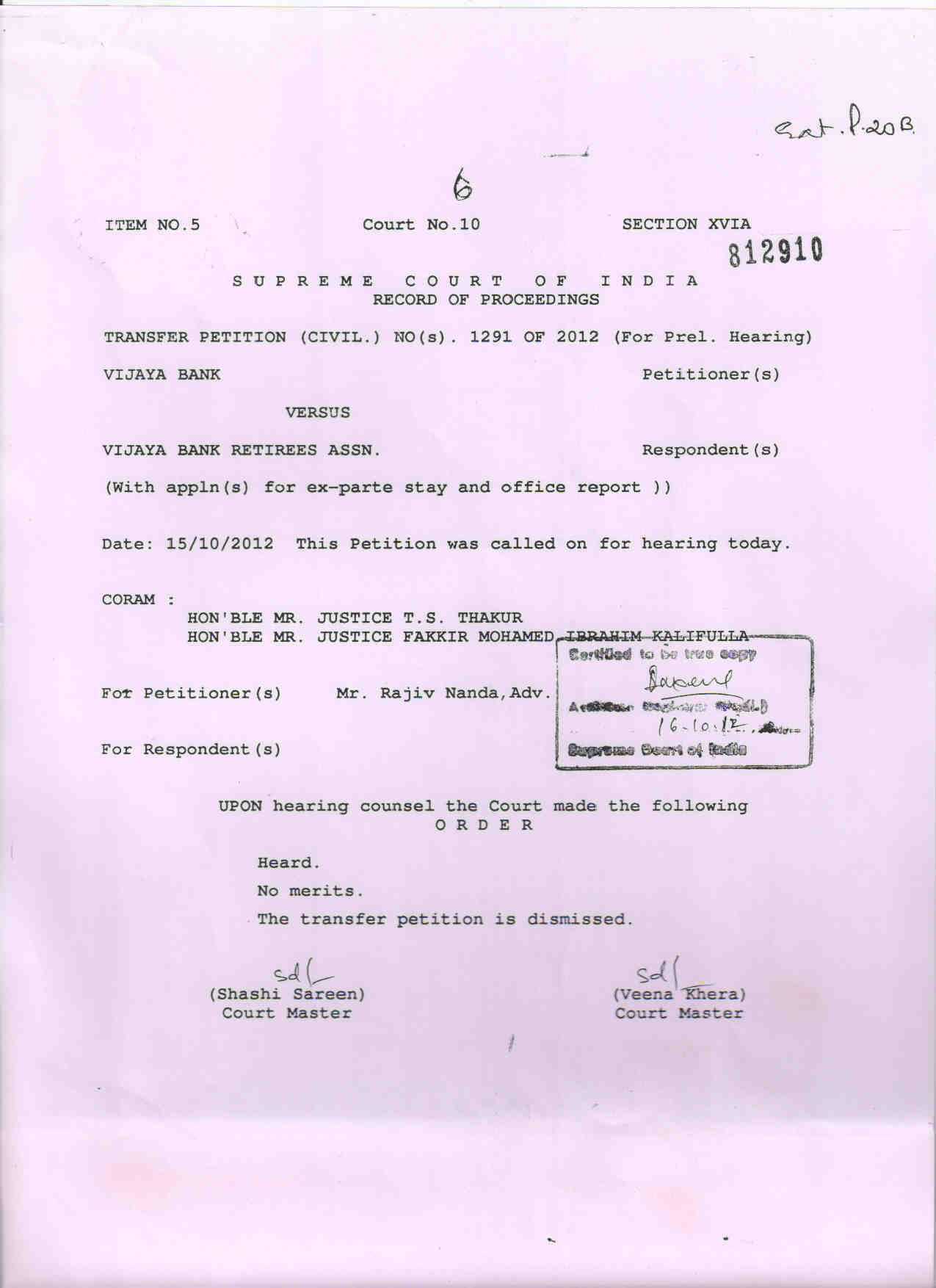 We have submitted a petition for direction W.P.(c) No.2409/2011(A) in the Hon’ble High Court of Kerala. The Petition is posted for hearing on 28-01-2013 and the same was further posted to 04-02-2013.MADRAS HIGH COURT DECISION IN 100% DA NEUTRALISTION:-We  reproduce Central Office Circular No.2012/1105 dated 31-12-2012 which itself expanatory.The Chairman,Indian Bank Association,MumbaiDear Sir,Re:Madras High Court Decision on 100% DA Neutralisation to Pre November 2002 Retirees:-We with to invite your kind attention on Madras High Court decision dated 14-12-12 on Writ Petition No.5000 of 2006 and other W.Ps filed by 81 retirees of Canara Bank,Indian Overseas Bank and Bank of Baroda in the matter of payment of 100% DA neutralisation to pre-November 2002.  While delivering the judgement, the Court has directed the respondent banks to pay the dearness allowance at the revised rates as per the provisions of 8th wage settlement to pre-November 2002 retirees with payment of arrear in this regard from the date fixed in the settlement.  The court has also stated in the judgement that this benefit should be made available to all similarly placed retirees.On going through the contents of the judgement, you will find that the court has pronounced the judgement on the following principles laid down by the Supreme Court in the matter of defined benefit pension scheme.In famous case of Nakara V/s Union Bank of India, the constitutional bench of Supreme Court has laid down the principle that any inprovement made in the existing pension scheme, the benefits have to extended to the existing retirees too.Inflation data as measured by All India Consumer Price Index affects all retirees alike.  Therefore benefit of improved formula can not be restricted to a section of retirees.  It will amount to creation of class within the class and such artificial division is not permissible under the law.You will kindly observe the Madras High Court Decision is based on sound principles of law as laid down by the Supreme Court in the past.  We therefore request you to advise member banks to implement the decision and pass on the benefits to all affected retirees.At this juncture we may mention that in the year 2009, Supreme Court had delivered judgement on the writ peition filed by retirees of 5 banks, asking banks to pass on benefit of notional service under regulations no 29 of the pension regulations.  IBA had taken very pragmatic view on this judgement and asked member banks to pass on the benefit to all affected retirees.  We are sure that IBA would take similar stand on Madras High Court decision and give similar nature of advice to member banks.Here we would also like to draw your kind attention on Litigation policy of Government of India which stipulates that if decisions are based on certain laid down principles of law laid down by the Supreme Court, appeal against the judgement should be avoided.  In this case the affected people are senior citizens of the country.  We are sure IBA would take pragmatic view and avoid harship to senior citizens.With respectful regards,									Yours faithfully																						          Sd/-									     (S.C.JAIN)								           GENERAL SECRETARY	1616-1684 Case Pending in the Supreme Court:-The above case is pending in the Supreme Court for final disposal. As you know this case relates to payment of arrear of pension difference and payment of commutation difference to above 1 lakh retirees who retired between 1998 to 2002. 7th wage settlement fixed pension of those retired after 1998 on index of 1616 while pay of employees were fixed on index of 1684.  This resulted in fixation of pension at about 42 percent of pay instead of 50% provided in the pension regulations.  This position was corrected under 8th settlement and the pension was restored to 50%.  However the arrears were paid with effect from 01-05-2005 instead from the date of retirement.  The amount involved in arrear payment on this issue is fairly large running into several crores.In view of huge financial interest of retirees involved and government/IBA decision was ab-initio illegal and contrary to the provisions of settlement many individuals and organisations approached to the courts for justice.  High Court have given decision in favour of retirees.  But the bank management/IBA have filed SLPs in the Supreme Court.  SLP filled by Bank of Baroda Management and subsequently joined by IBA is likely to be heard in the coming days.  Many other petitions filed by retirees of other bank like Canara Bank, SBM etc are getting tagged with Bank of Baroda case for final hearing.  We understand that about 750 petitioners are involved in this case.Considering the huge financial benefits involved to large number of retirees and it is decided by AIBRF to coordinate the legal handling of the case at Supreme Court and pledge all support to our comrades who are fighting the case for the benefit of large number of retirees.  Any individual who want to join the SLP may contact us for guideance and support.Thanking you,									Yours Sincerely,									           Sd/-									     (S.C.JAIN)								         GENERAL SECRETARYREGIONAL CONFERENCE OF MYSORE CITY:-The Regional Conference of Vijaya Bank Retirees Association was held on 11-11-2012 at M.S.Hall Ideal Jave Rotary School, JLB Road, Mysore.The following representatives stood elected in the Regional Conference:-Regional Predsident – Sri.Gundappa Gowda L.N, Vice President – Sri.T.Sudhakar Shetty and Sri.Mari Gowda.M.A, Secretary – Sri.N.S.Somanath, Joint Secretary – Sri.S.Jayarama Prasad, Sri.Bala Sundara and Sri.G.P.Diwakar, Treasurer – Sri.Ramachandra Urs, Committee Members – Sri.C.P.Vijayalakshmi, Sri.M.N.Jayaprakash, Sri.V.S.N.Aradhya, Sri.H.P.Damodhar, Sri.B.A.Puttaswamy, Sri.K.S.pritham Nayak and Sri.V.R.Krishna Kumar, Special Invities – Sri.Neemiraja Shetty and Sri.Gopal Shetty.GENERAL BODY:-Our General Body meeting of the association will be held on Sunday the 17th March 2013 at Hotel Ajantha, M.G.Road, Bangalore.  The Notice of the General Body is enclosed herewith. We have established an office at Bangalore in the address given below:-No.89,Shell House, 3rd floor Roof Top, J.C.Road, Bangalore – 560 002. At present the office is sharing with AIBRA Karnataka State Committee and Canara Bank Retirees Association. After the General Body we will have an Administrative Office at Bangalore.Website: We have established a Website. The circulars and other details will be available in our website.Retired on or after 01.01.86 but before 01.11.92/01.07.93Retired on or after 01.01.86 but before 01.11.92/01.07.93Retired on or after 01.11.92/01.07.93 but before 01.04.98Retired on or after 01.11.92/01.07.93 but before 01.04.98Retired on or after 01.04.98 but before 01.11.2002Retired on or after 01.04.98 but before 01.11.2002Slabs over CPI 600:  1094Slabs over CPI 600:  1094Slabs over CPI 1148:  957Slabs over CPI 1148:  957Slabs over CPI 1684:  823Slabs over CPI 1684:  823Basic PensionAmountBasic PensionAmountBasic PensionAmountUpto Rs.1250732.98%Upto Rs.2400334.95%Upto Rs.3550197.52%Rs.1251 to             Rs.2000Rs.9162.25 +  601.70%in excess ofRs.1250/-Rs.2401 to Rs.3850Rs.8038.80/- + 277.53%in excess ofRs.2400/-Rs.3551 to Rs.5650Rs.7011.96+ 164.60%in excess ofRs.3550/-Rs.2001 to Rs.2130Rs.13675+ 361.02%in excess ofRs.2000.00Rs.3851 to Rs.4100Rs.12062.98 + 162.69%in excess ofRs.3850/-Rs.5651 to Rs.6010Rs.10468.56+  98.76%in excess ofRs.5650/-Above Rs.2130Rs.14144.32+ 185.98%in excess ofRs.2130/-AboveRs.4100Rs.12469.70+ 86.13%in excess ofRs.4100/-AboveRs.6010Rs.10824.09+  49.38%in excess ofRs.6010/-Retired on or after 01.11.2002 but before 01.11.2007Retired on or after 01.11.2002 but before 01.11.2007Retired on or after 01.11.2002 but before 01.11.2007Retired on or after 01.11.2002 but before 01.11.2007Retired on or after 01.11.2002 but before 01.11.2007Retired on or after 01.11.2002 but before 01.11.2007Slabs over CPI 2288For the previous period                             From   Aug. 2012 to Jan. 2013For the previous period                             From   Aug. 2012 to Jan. 2013For the previous period                             From   Aug. 2012 to Jan. 2013For the current period     From Feb 2013 to July 2013 For the current period     From Feb 2013 to July 2013 Slabs over CPI 2288605605605672672Slabs over CPI 2288108.9% of Entire Basic Pension108.9% of Entire Basic Pension108.9% of Entire Basic Pension120.96% Entire BasicPension120.96% Entire BasicPensionRetired on or after 01.11.2007Retired on or after 01.11.2007Retired on or after 01.11.2007Retired on or after 01.11.2007Retired on or after 01.11.2007Retired on or after 01.11.2007Slabs over CPI 2836For the previous period                                           From  August 2012 to Jan.  2013For the previous period                                           From  August 2012 to Jan.  2013For the previous period                                           From  August 2012 to Jan.  2013For the current period  From Feb 2013 to July 2013For the current period  From Feb 2013 to July 2013Slabs over CPI 2836468468468535535Slabs over CPI 283670.2% of Entire Basic Pension70.2% of Entire Basic Pension70.2% of Entire Basic Pension80.25% of Entire Basic Pension80.25% of Entire Basic PensionSurviving Pre – 1986 RetireesSurviving Pre – 1986 RetireesSurviving Pre – 1986 RetireesSurviving Pre – 1986 RetireesSurviving Pre – 1986 RetireesSurviving Pre – 1986 RetireesSlabsRate & Amount of Dearness ReliefRate & Amount of Dearness ReliefRate & Amount of Dearness ReliefTotal Amount PayableTotal Amount Payable1094732.98% on Ex-Gratia Rs.300 = Rs.2198.94732.98% on Ex-Gratia Rs.300 = Rs.2198.94732.98% on Ex-Gratia Rs.300 = Rs.2198.94Rs.2,498.94Rs.2,498.94